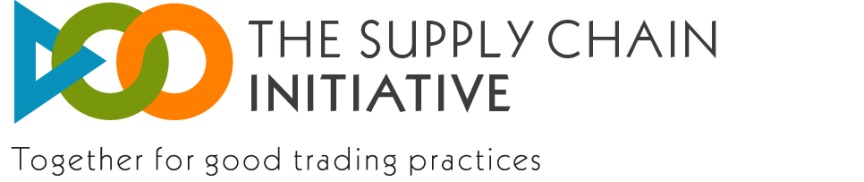 2015 SCI SurveyBelow you may find the whole questionnaire of the 2015 SCI Survey. It includes all the potential questions. Please note that the set of questions the respondents will have to answer to will depend on their responses to the previous questions and on whether they already took part in the 2014 Survey.Šīs anketas mērķis ir novērtēt Jūsu uzņēmuma atbilstību Piegādes ķēdes iniciatīvai. Anketa attiecas uz periodu no 2014. gada septembra līdz 2015. gada augustam.

Lūdzu, aizpildiet šo anketu līdz 2015. gada 16. oktobrim.

Tīmekļa balstītā aptaujas metodoloģija garantē Jūsu atbilžu konfidencialitāti. Sniegtajai informācijai varēs piekļūt tikai uzņēmums, kas veic pētījumu.

Pēc aptaujas beigām uzņēmumiem, kas tajā būs piedalījušies, tiks izplatīts Eiropas ziņojums, kas būs balstīts uz anonīmi apkopotiem datiem.

Mēs jau esam aizpildījuši dažus no lauciņiem, balstoties uz Jūsu reģistrācijas informāciju / pagājušā gada aptauju. Lūdzu, pārbaudiet šo informāciju, aizpildot anketu, un labojiet to, ja nepieciešams.

Lūdzu, ņemiet vērā, ka jautājumu teksts var nedaudz atšķirties no teksta, kas izmantots Ietvarā, ar mērķi atvieglot analizēšanu.

Frāze "Labās prakses principi" attiecas uz Labās prakses principiem pārtikas piegādes ķēdes vertikālajās attiecībās, kas tika pieņemti 2011. gada 29. novembrī.
Uzņēmuma demogrāfijaAttiecībā uz kuru valsti Jūs aizpildāt šo aptauju?Cik darbinieku bija Jūsu valstī 2014. gadā?Kāds Jums bija apgrozījums Jūsu valstī 2014. gadā?Kāda bija Jūsu bilance Jūsu valstī 2014. gadā?Kurā pārtikas piegādes ķēdes daļā Jūsu uzņēmums veic darbību šajā valstī?

[piedāvātā atbilde ir balstīta uz Jūsu reģistrācijas informāciju; lūdzu, veiciet labojumus, ja nepieciešams]Procesa saistību ievērošana / Jūsu personāla apmācība ar mērķi nodrošināt Labās prakses principu ievērošanu.Iepriekšējā aptaujā Jūs norādījāt, ka organizējat Jūsu personāla apmācību. Vai šogad Jūs organizējāt zināšanu atsvaidzināšanas apmācību?Vai plānojat organizēt zināšanu atsvaidzināšanas apmācību?Iepriekšējā aptaujā Jūs norādījāt, ka uzsākāt savu svarīgāko darbinieku apmācību, bet tā nav pabeigta. Vai apmācība šogad tika pabeigta?Kad Jūs plānojat to pabeigt?Vai Jūs veicāt atbilstošo darbinieku apmācību, lai nodrošinātu Labās prakses principu ievērošanu saskaņā ar Ietvara prasībām?Kādēļ Jūs neorganizējāt apmācību?Kad Jūs plānojat uzsākt apmācību?Cik darbiniekus Jūs jau esat apmācījuši?

[Lūdzu, ievadiet skaitli]

Kāda ir Jūsu faktiski apmācīto darbinieku skaita procentuālā attiecība pret visu apmācāmo darbinieku skaitu?

Kuri no Jūsu darbiniekiem ir apmācīti?

[iespējamas vairākas atbildes]Kā tika veikta personāla apmācība?

[iespējamas vairākas atbildes]efektivitāteskaidrībanoderīgumsVai Jūsu uzņēmums ir informējis savus biznesa partnerus par savu reģistrāciju Piegādes ķēdes iniciatīvā?Kādēļ nē?Kurus no zemāk norādītajiem instrumentiem Jūs izmantojāt, lai informētu savus biznesa partnerus par Jūsu uzņēmuma iesaisti Piegādes ķēdes iniciatīvā?Strīdu risināšanaVai Jūsu uzņēmums ir saskāries ar pretenzijām par vismaz viena Labās prakses principa pārkāpumu kopš 2014. gada 20. augusta / Jūsu reģistrācijas?Vai Jūsu uzņēmums ir iesniedzis sūdzības par tirdzniecības partneriem saistībā ar Labās prakses principu pārkāpumiem kopš Jūsu reģistrācijas?Vai Jūsu uzņēmums atrisināja problēmu neformālā ceļā?Vai Jūsu izņēmums izmantoja individuālās strīdu risināšanas iespējas vai apkopotās strīdu risināšanas iespējas, izmantojot valsts dialoga platformu?

[Lūdzu, norādiet sūdzību skaitu]Vai Jūsu izņēmums izmantoja individuālās strīdu risināšanas iespējas vai apkopotās strīdu risināšanas iespējas, izmantojot valsts dialoga platformu?

[Lūdzu, norādiet sūdzību skaitu]individuālie strīdu risināšanas mehānismiapkopotie strīdi, izmantojot valsts dialoga platformuKad Jūsu uzņēmums iesniedza sūdzības, kurš no zemāk norādītajiem Labās prakses principiem tika pārkāpts?

[iespējamas vairākas atbildes]Komerciālā atriebība / sūdzību izskatīšanaVai Jūsu uzņēmums ir saskāries ar komerciālo atriebību, kuru veicis tirdzniecības partneris, kas reģistrēts Piegādes ķēdes iniciatīvā pēc tam, kad jūs aktivizējāt vienu no pieejamajām strīdu risināšanas iespējām periodā no 2014. gada septembra līdz 2015. gada augustam?Cik reizes (attiecībā uz kopējo Jūsu iesniegto sūdzību skaitu)

[Lūdzu, ievadiet skaitli]?

sūdzības atrisinātassūdzības vēl tiek izskatītas0 %Attiecībā uz kopējo sūdzību skaitu, kas iesniegts kopš 2014. gada septembra / Jūsu uzņēmuma reģistrācijas, kādas strīdu risināšanas iespējas Jūsu uzņēmums ir izmantojis?

[iespējamas vairākas atbildes]Strīdu risināšanas variantsStrīdu risināšanas variantsStrīdu risināšanas variantsStrīdu risināšanas variantsSūdzību skaits, kuras Jūsu uzņēmums iesniedza un kuras tika atrisinātas  kopš Jūsu reģistrācijas Sūdzību skaits, kuras Jūsu uzņēmums iesniedza un kuras tika atrisinātas  4 mēnešu laikā  komerciālais ceļš (jautājuma pārnešana uz tirdzniecības partnera komerciālās hierarhijas augstāku līmeni)tirdzniecības partnera iekšējais strīdu risināšanas birojsstarpniecībaarbitrāžajuridiskās metodes saskaņā ar valstī spēkā esošajiem noteikumiem0Saņemtās sūdzībasCik sūdzības Jūs esat saņēmis?

[Lūdzu, ievadiet skaitli]

Attiecībā uz saņemtajām sūdzībām, par kādu zemāk norādīto Labās prakses principu pārkāpumiem bija runa?

[iespējamas vairākas atbildes]sūdzības atrisinātassūdzības vēl tiek izskatītas0Sūdzību skaits, kuras Jūsu uzņēmums saņēma un kuras tika atrisinātas kopš Jūsu reģistrācijas Sūdzību skaits, kuras Jūsu uzņēmums saņēma un kuras tika atrisinātas 4 mēnešu laikā komerciālais ceļš (jautājuma pārnešana uz tirdzniecības partnera komerciālās hierarhijas augstāku līmeni)tirdzniecības partnera iekšējais strīdu risināšanas birojsstarpniecībaarbitrāžajuridiskās metodes saskaņā ar valstī spēkā esošajiem noteikumiem0Apmierinātība un ietekme uz uzņēmējdarbībuVai Jūs uzskatāt, ka Piegādes ķēdes iniciatīva (PĶI) ir Jums palīdzējusi

[iespējamas vairākas atbildes]

Kādēļ neesat apmierināts ar PĶI?NobeigumsJūsu sniegtā informācija ir konfidenciāla. Lai palīdzētu mums organizēt aptauju un novērstu iespējamu informācijas dublēšanos, lūdzam Jūs sniegt zemāk norādīto informāciju.



Kāds ir Jūsu uzņēmuma nosaukums (valsts iekšienē strādājošs uzņēmums):

Kādā valstī vai valstīs Jūs pašreiz strādajat?

[iespējamas vairākas atbildes]Kādā sfērā Jūs savā uzņēmumā strādājat?